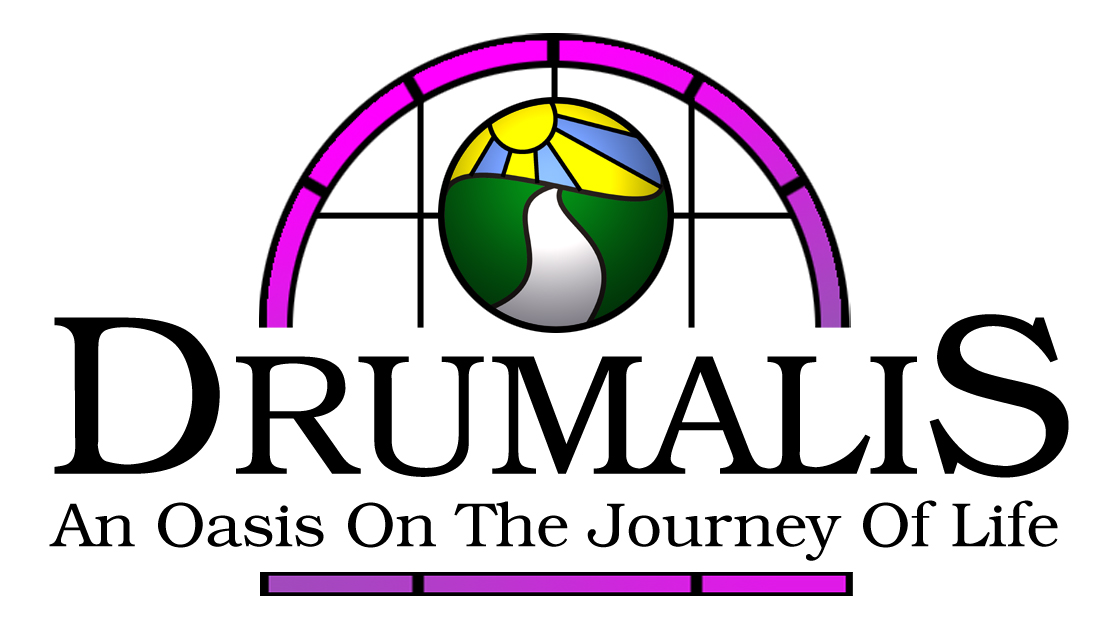 
In association with the Ignatian Spirituality Centre, GlasgowGrowth in Prayer and Reflective Living2019-2020Pathways Registration Form
                                                   
Please use block capitals to complete formNAME:		…………………………………………………………………………………….
ADDRESS: 		…………………………………………………………………………………….POSTCODE: ……………………………………………………………………………..
TELEPHONE NO: 	…………………………………………………………………………………….EMAIL: 		…………………………………………………………………………………….Please tell us a little bit about yourselfWhy are you interested in taking part in the course?

What concerns, reservations or doubts do you have about the course?How did you hear about the course?Fees for the course, which are subsidised by the Friends of Drumalis are £300 per year.  To confirm your acceptance of a place on the course, please forward a deposit of £50 by September 9thPlease indicate below your plans to make payment (tick as appropriate):1. 	I intend to pay the fees in one instalment 					  2.	I intend to make an initial payment/deposit of £50  			
 	and the balance in instalments by  May 11th,2020